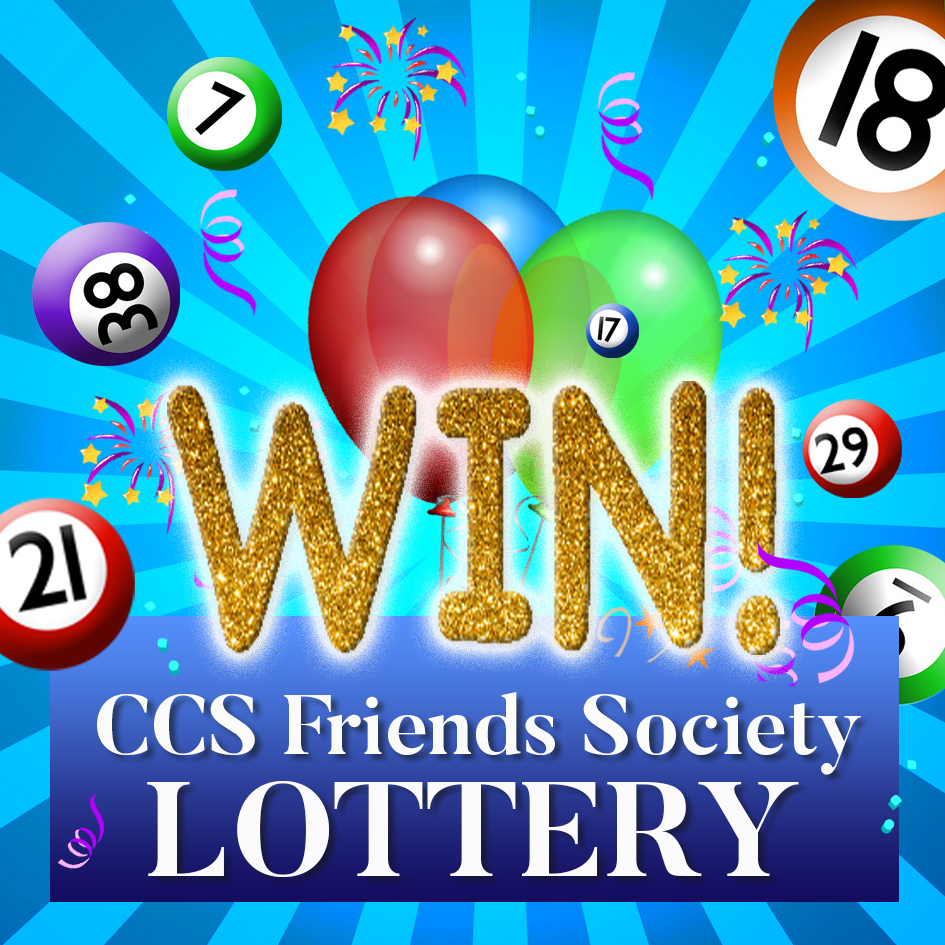 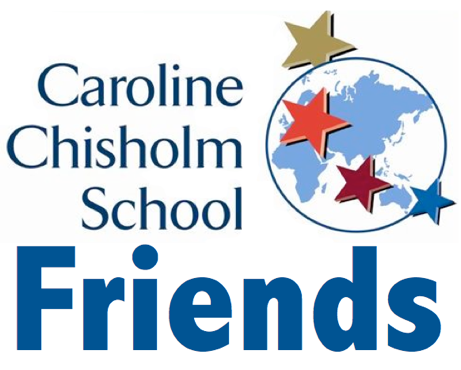 CCS FRIENDS PRIVATE SOCIETY LOTTERY – APPLICATION FORMName:	Email Address: Phone Number:Date of birth (you must be over 16 to join): Relationship to Caroline Chisholm School (i.e. parent/guardian /staff member):_________________________________________________________________Date you wish for your monthly subscription to commence*: __________________________________________________________________*Our lottery calendar year runs from September 2022 to August 2023.  I will be paying (please delete as appropriate):£3 per month for monthly entry*  OR   £36 yearly subscription (one single payment)*I understand that if my subscription is not paid by the 1st of the month I will not be entered into that month’s prize draw.Please pay: CAROLINE CHISHOLM SCHOOL FRIENDS ASSOCIATIONRecipients Sort Code:  23-05-80				Recipients Account Number:  44622335Please state your surname as the reference.PLEASE EMAIL THIS FORM TO:  CCSFriends@protonmail.com